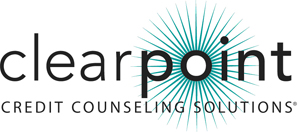 PARA MÁS INFORMACIÓN:Veronica De Silva | 877-877-1995 ext. 4518 |Veronica.DeSilva@ClearPointCCS.org Bruce McClary | 877-877-1995 ext. 2730 | Bruce.McClary@ClearPointCCS.org 1-877-877-1995 | www.ClearPointCCS.org 									__________________________La alianza de ClearPoint con 12 consulados mexicanos, el Instituto de los Mexicanos en el Exterior y H&R Block, llevará a cabo talleres gratuitos a través del país, abordando el tema “Estableciendo Sus Metas Financieras: ¿Para Qué Trabaja Usted?”, del 7 al 14 de septiembre  Los Ángeles, CA (21 de agosto de 2013) -- Las comunidades hispanas de todo el país se beneficiarán de talleres educativos gratuitos sobre temas relacionados con la planificación para el futuro financiero de su familia, presupuestos y el establecimiento de metas financieras, gracias a una iniciativa nacional encabezada por ClearPoint Credit Counseling Solutions (CCCS), en coordinación con 12 consulados mexicanos en todo el país y en colaboración con H&R Block.  ClearPoint llevará a cabo estos talleres como parte de su "Oportunidades Tour 2013". Las 12 ciudades anfitrionas incluyen Miami, Fla.; Austin, Texas; San Antonio, Texas; Fresno, Calif.; Los Ángeles, Calif.; Sacramento, Calif.; Santa Ana, Calif.; San Bernardino, Calif.; San Diego, Calif.; Seattle, Wash.; Portland, Ore.; y Washington, D.C. “Oportunidades Tour 2013” es una semana de educación financiera trimestral enfocada en temas de importancia crítica para la comunidad hispana. El lanzamiento en abril se enfocó en la educación financiera básica e hizo transición al tema del crédito en junio. En septiembre, como parte de la Semana de Derechos Laborales, un evento establecido en los calendarios de los consulados mexicanos en los Estados Unidos, ClearPoint ampliará este enfoque para incluir la educación sobre finanzas personales. Y,  en noviembre, la jornada (conferencia) se enfocará en los pequeños negocios.  Durante los últimos tres años ClearPoint Credit Counseling Solutions ha iniciado un trabajo de colaboración con el Instituto de los  Mexicanos en el Exterior para promover la educación financiera en español. ClearPoint ha estado trabajando agresivamente construyendo su capacidad, vínculos y relaciones locales para ampliar servicios a la comunidad hispana. Este innovador proyecto de colaboración une al alcance de los consulados mexicanos, los cuales sirven a 9 millones de visitantes cada año, con ClearPoint, un líder en asesoría financiera y educación. Debido al éxito de la iniciativa, H&R Block recientemente se convirtió en el primer patrocinador nacional de Oportunidades, sirviendo a la comunidad latina a través de la educación financiera y sobre taxes, y proporcionando soluciones de taxes y temas relacionados para satisfacer las necesidades únicas de esta comunidad. Para obtener más información acerca de H&R Block, visite www.hrblock.com/espanol. ClearPoint es miembro de La Fundación Nacional de Asesoramiento Crediticio (National Foundation for Credit Counseling- NFCC), es un negocio ampliamente acreditado por el Council on Better Business Bureaus (BBB), y es una agencia de asesoría para la vivienda aprobada por el Departamento de Vivienda y Desarrollo Urbano de EE.UU (Housing and Urban Development- HUD). Citas gratuitas para el crédito, la deuda, el presupuesto y la mayoría de los temas relacionados con la vivienda pueden hacerse en español llamando al 866.559.8198. Para más información, visite ClearPoint en www.clearpointccs.org/espanol o llame al 877.877.1995.Acerca de H&R Block H&R Block, Inc. (NYSE: HRB) es el proveedor de servicios de taxes más grande del mundo. Más de 625 millones de declaraciones de taxes han sido preparadas por y a través de H&R Block desde 1955 a nivel mundial. En el año fiscal 2013, H&R Block generó ingresos anuales por $2.9 mil millones y preparó 25.4 millones de declaraciones de taxes en todo el mundo. Aproximadamente, 80,000 preparadores de taxes profesionales ofrecen servicios de preparación de declaraciones de taxes a través de las oficinas de taxes minoristas propiedad de la empresa y sus franquicias, y también se puede acceder a dichos servicios a través de los productos digitales H&R Block At Home™. H&R Block Bank brinda productos y servicios bancarios asequibles. Para obtener más información, visite H&R Block Newsroom.###